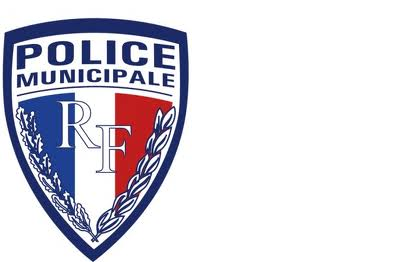 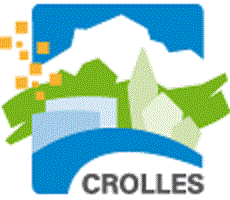 OPERATION                                 TRANQUILLITE VACANCESObjet : Demande de surveillance d’une habitationDate de la demande de surveillance : …………………………………..Nom du propriétaire : ………………………………………………………….Prénom : ………………………………………………………………………..Adresse :………………………………………………………………………..Téléphones : (Fixe) …………………….. (Portable) ……………………….Date du départ : ………………………………. 		  Date de retour : ………………………………...Personne (n°1) à contacter en cas d’urgence :Nom : ……………………………………………………..Prénom : …………………………………………………Adresse : ………………………………………………..Téléphone : Fixe et/ou Portable ………………………							Personne (n°2) à contacter en cas d’urgence :Nom : ……………………………………………………..Prénom : ………………………………………………….Adresse : …………………………………………………Téléphone : Fixe et/ou Portable ……………………….Consignes particulières : ……………………………………………………………………………………………………….……………………………………………………………………………………………………………………………………..……………………………………………………………………………………………………………………………………..Domicile géré par service de télésurveillance :      Si oui, le nom : …………………………………………………………………………………………………………………...[Adresse et n° de tél.] ……………………………………………………………………………………………………………Autorisation PM de pénétrer dans la propriété (en cas de besoin)              Oui               Non              (entourer  la réponse)									   Signature :